Угодья. Острова Ладожского озера в границах Кировского района (Ореховый, Малый Зеленец, Новый Зеленец, Большой Зеленец, Кареджи, Юма и др.). Острова не многочисленны.Транспорт. Дорог нет, водное сообщение. В виду удаления от берега, на отдельные острова (о-в Зеленец) невозможно добраться на маломерных судах не нарушая правил судоходства.Охотничьи ресурсы:Телефоны: 8-812-539-50-77 Горячая линия по борьбе с браконьерствомИнспектор района: 8-911-131-42-84 Земсков Алексей НиколаевичООУ Кировского района (Острова Ладожского озера)Площадь 0,04 тыс. гаНаселённые пункты: отсутствуютСадоводства: отсутствуют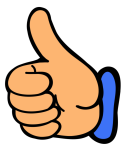 утки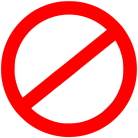 